                                                Бизнес-план                                           добыча маточного молочка Маточное молочко — один из самых удивительных продуктов пчеловодства. Ценность этого вещества невозможно переоценить. Оно используется для лечения многочисленных заболеваний и профилактирует появление нарушений в работе организма. Но прежде чем начать применение молочка, ознакомьтесь с его полезными свойствами и противопоказаниями.Описание и полезные свойстваЦенный и удивительный продукт пчелиного производства используется насекомыми для вскармливания молодых личинок, которые впоследствии займут своё место в иерархии трудолюбия. Молочко характеризуется высокой биологической активностью, имеет густую консистенцию, кремовый оттенок, медовый аромат и кислый вкус. В составе продукта: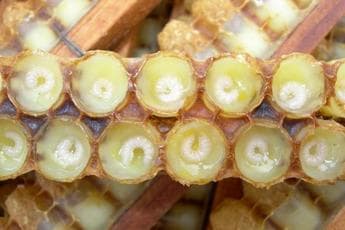 белки, жиры, углеводы;ферменты;аминокислоты;микроэлементы и минеральные соли;витамины Е, РР и группы В.Но большая часть биомассы (почти 60% состава) — это влага. Учёные также обнаружили в формуле вещества гормональные соединения. А 5 процентов состава натурального «эликсира» так и остаётся загадкой.Молочко — это не только питание для молодых пчёлок. Оно широко используется в медицине для борьбы с заболеваниями. Применяться продукт может и в повседневной жизни. Регулярное использование биомассы положительно сказывается на работе иммунной системы, способствует продлению молодости, повышению умственной активности. Она нормализует кровяное давление, улучшает состояние сосудов, активизирует скорость интеллектуального и физического развития.Биомасса пчелиного производства широко используется в косметологии. Она помогает эффективно бороться с такими несовершенствами кожного покрова, как акне, псориаз, нейродермит, продлевает молодость дермы и улучшает её состояние. Применение вещества рекомендуется при анорексии, снижении тонуса, недостаточной лактации.Предосторожности и противопоказанияПри всём своём положительном воздействии и пользе вред маточное молочко тоже имеет. Пчелиное «снадобье» может стать причиной головокружения, сыпи и зуда кожи, покраснений и тошноты. Данные побочные эффекты свидетельствуют об индивидуальной непереносимости компонента. Продукт противопоказан лицам с аллергической реакцией на любые элементы пчеловодства.Нежелательно превышать максимально допустимую дозировку вещества — 1 грамм в сутки. Начинать приём рекомендуется с дозы в 250 мг. При отсутствии побочных действий можно смело продолжать применение и увеличивать объём вещества. Для добычи маточного молочка закуплены  порода : среднерусскаяОсновные вложения (свои вложения)Зимовка на улице в пеноуритановых ульях 60 штукНам нужно оборудование для производства маточного малочка на 581 013 р !Постоянные расходы за  год :Доход от продукции пчеловодстваПри хорошем уходе уже в первый год продуктивность пасеки составит примерно 60 гр маточного молочка на одну пчелосемью. Итого, производство маточного молочка за один год- 3600грамма, или 3 кг 600 грамм .Выручка от реализации продуктов пчеловодстваМаточное молочко  - цена продажи 1 грамм 250 р. За месяц 60 ульев дают 3600 грамм это 900 000 р. За сезон три месяца это 900 000рВ данном случае, размер поступлений при благоприятном раскладе составит 450 000 рублей уже в первый год. Пасека окупит себя уже на второй год и принесет чистую прибыль. Если производство маточного молочка составит 3600 грамм в год, что вполне реально, издержки будут покрыты в первый же год (табл. ниже). Риски : неблагоприятные погодные условия: засушливость, холодное дождливое летоНаименование Количество Цена единица , рубОбщая стоимостьУльи607000420 000пчелосемьи606000360 000переоборудование11200 000Итого:980 000наименованиеценаколичествоитогоЗащитные костюмы175058750Ящик для рамок переносной3300516500Мисочки никод30100030 000Шпатель для сбора маточного молочка1535525Шприцы инсулиновые203 60072 000Дженторский сот56500325 000Морозильная камера -36 градуса30 999 130 999Автомобильная морозильная камера 82694 р182694Дымарь 2 490 512 450стамеска41952095всего581 013наименованиеКоличество рублейитогоОплата труда сторожей615 00090 000фасовка5 00020 100 000Оплата электроэнергии123 00036 000дрова20 1 20024 000Зарплата наёмным рабочим615 00090 000Выплаты в ПФР1213 000156 000всего496 000годыРасходы, рубвыручкаубыльприбыль2022977 013900 000 77 013-2023496 000900 000-404 0002024496 000900 000-404 000